УТВЕРЖДЕНрешением ПравленияАссоциации «Приволжская гильдия строителей»протокол № 9 от «14» сентября 2022 года КВАЛИФИКАЦИОННЫЙ СТАНДАРТ
«Индивидуальный предприниматель, а также руководитель юридического лица, самостоятельно организующие строительство, реконструкцию, капитальный ремонт, снос объектов капитального строительства»г. Нижний Новгород2022 год1. Общие положенияНастоящий Квалификационный стандарт разработан в соответствии с Градостроительным кодексом Российской Федерации, Профессиональным стандартом «Руководитель строительной организации», утвержденным Приказом Министерства труда и социальной защиты Российской Федерации от 17.11.2020 № 803н (далее по тексту – Профессиональный стандарт) и Уставом Ассоциации «Приволжская гильдия строителей» (далее по тексту – Ассоциация).Настоящий Квалификационный стандарт является внутренним документом Ассоциации и определяет характеристики квалификации (требуемые уровень знаний и умений, уровень самостоятельности при выполнении трудовой функции), необходимой индивидуальным предпринимателям, а также руководителям юридического лица, самостоятельно организующим строительство, реконструкцию, капитальный ремонт, снос объектов капитального строительства (далее по тексту – руководитель строительной организации). Основной целью вида профессиональной деятельности руководителя строительной организации является решение производственных и предпринимательских задач строительной организации посредством управления и руководства процессами ее функционирования и развития, организация производственной и коммерческой деятельности строительной организации в соответствии с требованиями нормативных правовых актов, технических регламентов, сводов правил и национальных стандартов.  2. Требования к квалификации руководителя строительной организации2.1. Руководитель строительной организации должен иметь высшее образование соответствующего профиля согласно Приложению к Приказу Министерства строительства и жилищно-коммунального хозяйства Российской Федерации от 06.11.2020 г. № 672/пр.2.2. Дополнительно к требованиям, установленным п. 2 и п. 3 ч. 10 ст. 55.5-1 Градостроительного кодекса Российской Федерации руководитель строительной организации должен иметь стаж работы по специальности (на руководящих должностях по профилю профессиональной деятельности в строительстве) не менее чем пять лет.2.3. Руководитель строительной организации должен не реже одного раза в пять лет проходить в соответствии с Федеральным законом от 03.07.2016 № 238-ФЗ «О независимой оценке квалификации» независимую оценку квалификации, как предусмотрено п. 4 ч. 10 ст. 55.5-1 Градостроительного кодекса Российской Федерации.2.4. К должностным обязанностям руководителя строительной организации в том числе относятся:2.4.1. приемка объектов капитального строительства, частей объектов капитального строительства, этапов строительства, реконструкции объектов капитального строительства, приемка выполненных работ по строительству, реконструкции, капитальному ремонту, сносу объектов капитального строительства;2.4.2. подписание следующих документов:а) акта приемки объекта капитального строительства;б) акта, подтверждающего соответствие параметров построенного, реконструированного объекта капитального строительства проектной документации, в том числе требованиям энергетической эффективности и требованиям оснащенности объекта капитального строительства приборами учета используемых энергетических ресурсов;в) акта о подключении (технологическом присоединении) построенного, реконструированного объекта капитального строительства к сетям инженерно-технического обеспечения (в случае, если такое подключение (технологическое присоединение) этого объекта предусмотрено проектной документацией).2.5. Сведения о руководителе строительной организации должны быть включены в Национальный реестр специалистов в области строительства.2.6. Руководитель строительной организации, который самостоятельно организует строительство, реконструкцию, капитальный ремонт особо опасных, технически сложных и уникальных объектов капитального строительства, за исключением объектов использования атомной энергии, дополнительно к требованиям предусмотренным настоящим Квалификационным стандартом, должен соответствовать требованиям, установленным Постановлением Правительства Российской Федерации от 11.05.2017 № 559 «Об утверждении минимальных требований к членам саморегулируемой организации, выполняющим инженерные изыскания, осуществляющим подготовку проектной документации, строительство, реконструкцию, капитальный ремонт особо опасных, технически сложных и уникальных объектов».3. Требуемый уровень знаний руководителя строительной организации3.1. Для осуществления трудовой функции по организации производственной деятельности строительной организации руководитель строительной организации должен знать:Требования нормативных правовых актов и руководящих документов, регламентирующих градостроительную деятельность, нормативных технических документов в области строительства;Требования нормативных правовых актов, регламентирующих техническое регулирование в строительстве;Требования нормативных правовых актов, регламентирующих вопросы трудовых отношений, охраны труда, пожарной безопасности, охраны окружающей среды и рационального использования природных ресурсов;Основные строительные системы и технологии строительства, тенденции технологического и технического развития строительного производства;Основные виды материально-технических ресурсов строительного производства, методы их применения;Принципы, методы и средства организации производственной деятельности строительной организации;Основные типы организационно-административной структуры производственной деятельности в строительной организации;Профессионально-квалификационная структура строительного производства;Методы и средства управления проектами в строительстве;Методы и средства стратегического планирования в строительстве;Требования к оформлению, порядок согласования и утверждения локальных распорядительных, технических нормативных документов, регулирующих производственную деятельность строительной организации;Состав показателей производственной деятельности в строительстве;Методы и средства проведения технико-экономических расчетов в строительстве;Основы информационного моделирования в строительстве;Основы системы управления качеством и особенности ее внедрения в строительное производство;Основные виды специализированного программного обеспечения для планирования производственной деятельности и проведения технико-экономических расчетов в строительстве;Методы и приемы производственной коммуникации в строительстве.3.2. Для осуществления трудовой функции по оперативному руководству производственной деятельностью строительной организации руководитель строительной организации должен знать:Требования нормативных правовых актов и руководящих документов, регламентирующих градостроительную деятельность, нормативных технических документов в области строительства;Требования нормативных правовых актов, регламентирующих вопросы трудовых отношений, охраны труда, пожарной безопасности, охраны окружающей среды и рационального использования природных ресурсов;Основные строительные системы и технологии строительства;Основные виды материально-технических ресурсов строительного производства, методы их применения;Методы и средства оперативного планирования в строительстве;Методы и средства управления проектами в строительстве;Требования к оформлению, порядок согласования и утверждения локальных распорядительных документов, регулирующих текущую производственную деятельность строительной организации;Состав показателей производственной деятельности в строительстве;Основы информационного моделирования в строительстве;Средства, методы и способы руководства работниками и трудовыми коллективами в строительной организации;Меры поощрения и виды дисциплинарных взысканий, налагаемых на работников строительной организации;Основные виды специализированного программного обеспечения для планирования и контроля хода выполнения строительного производства;Методы и приемы производственной коммуникации в строительстве.3.3. Для осуществления трудовой функции по организации финансово-хозяйственной деятельности строительной организации руководитель строительной организации должен знать:Требования нормативных правовых актов и руководящих документов, регламентирующих градостроительную деятельность;Требования нормативных правовых актов и руководящих документов, регулирующих финансово-хозяйственную деятельность в области строительства;Основные виды финансовых, имущественных и материально-технических ресурсов строительного производства, методы их учета в строительной организации;Основные виды трудовых ресурсов, профессионально-квалификационная структура строительного производства;Принципы, методы и средства организации финансово-хозяйственной деятельности строительной организации;Основные типы организационно-административной структуры финансово-хозяйственной деятельности в строительной организации;Методы и средства управления проектами в строительстве;Методы и средства стратегического планирования финансово-хозяйственной деятельности в строительной организации;Требования к оформлению, порядок согласования и утверждения локальных распорядительных, технических нормативных документов, регулирующих финансово-хозяйственную деятельность строительной организации;Состав показателей финансово-хозяйственной деятельности в строительстве;Методы и средства проведения финансово-экономических расчетов в строительстве;Основы информационного моделирования в строительстве;Основные виды специализированного программного обеспечения для планирования финансово-хозяйственной деятельности и проведения финансово-экономических расчетов в строительстве;Методы и приемы производственной коммуникации в строительстве.3.4. Для осуществления трудовой функции по оперативному руководству финансово-хозяйственной деятельностью строительной руководитель строительной организации должен знать:Требования нормативных правовых актов и руководящих документов, регламентирующих финансово-хозяйственную деятельность в области строительства;Требования нормативных правовых актов и руководящих документов, регламентирующих ведение учетной, отчетной статистической финансово-хозяйственной документации строительной организации;Требования нормативных правовых актов и руководящих документов, регламентирующих ценообразование в строительстве;Требования нормативных правовых актов и руководящих документов, регламентирующих участие в торгах по закупке услуг и работ в строительстве;Требования нормативных правовых актов и руководящих документов, регламентирующих заключение договоров подряда на выполнение строительных работ;Основные виды финансовых, имущественных и материально-технических ресурсов строительного производства, методы их учета в строительной организации;Основные виды трудовых ресурсов, профессионально-квалификационная структура строительного производства;Методы и средства управления проектами в строительстве;Методы и средства оперативного планирования финансово-хозяйственной деятельности в строительной организации;Требования к оформлению, порядок согласования и утверждения документов планирования, учета и отчетности о финансово-хозяйственной деятельности в строительной организации;Методы и средства проведения финансово-экономических расчетов в строительстве;Методы и средства оценки коммерческих рисков в строительстве;Методы и средства составления бизнес-планов в строительстве;Методы и средства проектного финансирования в строительстве;Состав показателей финансово-хозяйственной деятельности в строительстве;Критерии оценки эффективности использования финансовых, имущественных и материально-технических ресурсов строительного производства;Основы информационного моделирования в строительстве;Методы руководства работниками и трудовыми коллективами в строительной организации;Меры поощрения и виды дисциплинарных взысканий, налагаемых на работников строительной организации;Основные виды специализированного программного обеспечения для планирования финансово-хозяйственной деятельности и проведения финансово-экономических расчетов в строительстве;Методы и приемы производственной коммуникации в строительстве.3.5. Для осуществления трудовой функции по управлению строительной организацией руководитель строительной организации должен знать:Требования нормативных правовых актов и руководящих документов, регламентирующих градостроительную деятельность;Требования нормативных правовых актов и руководящих документов, регламентирующих предпринимательскую деятельность строительной организации;Требования нормативных правовых актов и руководящих документов, регламентирующих разработку документов стратегического планирования;Требования нормативных правовых актов и руководящих документов, регламентирующих трудовые отношения в строительной организации;Требования нормативных правовых актов и руководящих документов, регламентирующих профессионально-квалификационную структуру строительной организации;Методы стратегического анализа и планирования в строительстве;Методы проведения маркетинговых исследований в строительстве;Факторы, определяющие предпринимательские и технологические риски строительной организации;Методы оценки предпринимательских и технологических рисков в строительстве;Состав, требования к оформлению, порядок представления и утверждения документов стратегического планирования строительной организации;Методы и способы взаимодействия с собственниками (акционерами, участниками) имущества строительной организации;Принципы, методы и средства организации деятельности строительной организации;Методы и средства организационного проектирования деятельности строительной организации;Основные виды организационно-административной структуры строительной организации;Профессионально-квалификационная структура работников строительной организации;Методы и средства административного управления строительной организацией;Виды коммерческих предложений строительной организации на рынке строительных услуг;Факторы, определяющие повышение конкурентоспособности строительной организации;Методы стратегического конкурентного анализа в строительствеОсновные показатели и критерии оценки эффективности деятельности строительной организацииМетоды и способы оптимизации деятельности строительной организации;Методы и способы мотивации работников и трудовых коллективов в строительной организации;Методы и способы руководства работниками и трудовыми коллективами в строительной организации;Методы и приемы производственной коммуникации в строительстве;Методы и средства взаимодействия с профессиональной общественностью и органами государственной власти по вопросам, относящимся к деятельности строительной организации;Основные виды специализированного программного обеспечения для управления деятельностью строительной организации.3.6. Для осуществления трудовой функции по оперативному управлению деятельностью строительной организации руководитель строительной организации должен знать:Требования нормативных правовых актов и руководящих документов, регламентирующих градостроительную деятельность;Требования нормативных правовых актов и руководящих документов, регламентирующих предпринимательскую деятельность строительной организации;Требования нормативных правовых актов и руководящих документов, регламентирующих трудовые отношения в строительной организации;Методы сводного сетевого планирования деятельности строительной организации;Показатели производственной и финансово-хозяйственной деятельности строительной организации;Показатели использования ресурсов производственной и финансово-хозяйственной деятельности строительной организации;Методы и средства оценки эффективности принимаемых управленческих решений;Методы и средства административного управления строительной организацией;Методы и способы руководства работниками и трудовыми коллективами в строительной организации;Меры поощрения и виды дисциплинарных взысканий, налагаемых на работников строительной организации;Требования к составу и оформлению документации, представляемой строительной организацией в судебные органы, в отраслевую организацию по регулированию социально-трудовых отношений, в органы исполнительной власти Российской Федерации, осуществляющие контроль и надзор за деятельностью строительной организации;Методы и приемы производственной коммуникации в строительстве;Методы и приемы производственной коммуникации в судебных органах, в отраслевых организациях по регулированию социально-трудовых отношений;Основные виды специализированного программного обеспечения для управления деятельностью строительной организации.4. Требуемый уровень умений руководителя строительной организации4.1. Для осуществления трудовой функции по организации производственной деятельности строительной организации руководитель строительной организации должен уметь:Анализировать и оценивать тенденции развития организации и технологий строительного производства;Анализировать и оценивать методы и средства организации производственной деятельности строительной организации;Анализировать и оценивать организационно-технологические решения производственной деятельности строительной организации;Анализировать и оценивать требования организационно-технологических решений строительного производства к материально-техническим и трудовым ресурсам строительной организации;Определять виды, сложность, трудоемкость и ресурсоемкость производственных процессов в строительстве;Формировать функциональную и организационную структуру производственной деятельности строительной организации;Распределять полномочия и обязанности между руководителями производственных подразделений строительной организации;Разрабатывать перспективные планы производственной деятельности строительной организации;Разрабатывать локальные распорядительные документы строительной организации по вопросам регулирования производственной деятельности;Анализировать и оценивать нормативные технические документы строительной организации;Анализировать и оценивать показатели производственной деятельности строительной организации;Выявлять проблемы и затруднения в производственной деятельности строительной организации;Анализировать и оценивать планы повышения эффективности производственной деятельности строительной организации;Применять специализированное программное обеспечение для планирования и проведения технико-экономических расчетов в строительстве;Осуществлять производственную коммуникацию в строительной организации, организовывать и проводить производственные совещания.4.2. Для осуществления трудовой функции по оперативному руководству производственной деятельностью строительной организации руководитель строительной организации должен уметь:Анализировать и оценивать проекты производства строительных работ и текущие планы производственной деятельности строительной организации;Анализировать и оценивать требования организационно-технологических решений строительного производства к материально-техническим и трудовым ресурсам строительной организации;Определять объемы и содержание производственных заданий производственных подразделений строительной организации, субподрядных строительных и специализированных организаций, профессиональные и квалификационные требования к их выполнению;Распределять производственные задания производственным подразделениям и отдельным работникам строительной организации, субподрядным строительным и специализированным организациям;Анализировать и оценивать показатели выполнения текущих производственных планов строительной организации;Разрабатывать локальные распорядительные документы строительной организации по вопросам организации производственной деятельности;Анализировать и оценивать состояние ведения организационно-технологической, исполнительной и учетной документации по производственной деятельности строительной организации;Анализировать и оценивать комплектность и качество подготовки документации для сдачи объекта капитального строительства в эксплуатацию и/или приемки строительных работ;Осуществлять производственную коммуникацию в строительной организации и в переговорах с заказчиком, организовывать и проводить производственные совещания;Применять специализированное программное обеспечение для планирования и контроля хода выполнения строительного производства в строительной организации.4.3. Для осуществления трудовой функции по организации финансово-хозяйственной деятельности строительной организации руководитель строительной организации должен уметь:Анализировать и оценивать методы и средства организации финансово-хозяйственной деятельности строительной организации;Анализировать и оценивать тенденции развития рынка заимствования финансовых ресурсов в целях ведения финансово-хозяйственной деятельности строительной организации;Анализировать и оценивать финансово-хозяйственное состояние строительной организации;Анализировать и оценивать перспективные и текущие финансовые планы, прогнозные балансы и бюджеты, планы ресурсного обеспечения деятельности строительной организации;Формировать функциональную и организационную структуру финансово-хозяйственной деятельности строительной организации;Распределять полномочия и обязанности между руководителями финансово-хозяйственных подразделений строительной организации;Разрабатывать перспективные планы финансово-хозяйственной деятельности строительной организации;Разрабатывать локальные распорядительные документы строительной организации по вопросам регулирования финансово-хозяйственной деятельности;Выявлять проблемы и затруднения в финансово-хозяйственной деятельности строительной организации;Анализировать и оценивать планы повышения эффективности финансовой-хозяйственной деятельности строительной организации;Применять специализированное программное обеспечение для планирования и проведения финансово-экономических расчетов в строительстве;Осуществлять производственную коммуникацию в строительной организации, организовывать и проводить производственные совещания.4.4. Для осуществления трудовой функции по оперативному руководству финансово-хозяйственной деятельностью строительной руководитель строительной организации должен уметь:Анализировать и оценивать текущие планы финансово-хозяйственной деятельности строительной организации;Определять объемы и содержание производственных заданий финансово-хозяйственных подразделений строительной организации, профессиональные и квалификационных требования к их выполнению;Распределять производственные задания финансово-хозяйственным подразделениям и отдельным работникам строительной организации;Анализировать и оценивать показатели выполнения текущих планов финансово-хозяйственной деятельности строительной организации;Разрабатывать локальные распорядительные документы строительной организации по вопросам организации финансово-хозяйственной деятельности;Анализировать и оценивать состояние ведения планово-экономической, бухгалтерской, хозяйственной документации строительной организации;Анализировать и оценивать состояние ведения отчетной и статистической документации строительной организации;Формировать предложения о привлечении кредитных ресурсов, оперировании временно свободными денежными средствами, перераспределении финансовых ресурсов и активов в пределах плановых лимитов строительной организации;Анализировать и оценивать финансовую часть документации строительной организации для участия в торгах по размещению заказов на выполнение строительных работ;Анализировать и оценивать финансовую часть коммерческих предложений строительной организации, договоров подряда и поставки;Осуществлять производственную коммуникацию в строительной организации, в переговорах с заказчиками и поставщиками, организовывать и проводить производственные совещания;Применять специализированное программное обеспечение для планирования и контроля хода выполнения финансово-хозяйственной деятельности строительной организации.4.5. Для осуществления трудовой функции по управлению строительной организацией руководитель строительной организации должен уметь:Анализировать и оценивать состояние и тенденции развития рынка строительных услуг;Анализировать и оценивать конкурентную позицию строительной организации на рынке строительных услуг;Анализировать и оценивать предпринимательские и производственные риски строительной организации;Разрабатывать и представлять документы стратегического планирования строительной организации для утверждения собственникам имущества строительной организации;Применять методы и средства организационного проектирования деятельности строительной организации;Анализировать и оценивать предложения по функциональной и организационной структуре строительной организации;Анализировать и оценивать предложения по профессионально-квалификационной структуре строительной организации;Совместно с трудовым коллективом (или профсоюзной организацией в случае ее наличия в строительной организации) разрабатывать и контролировать исполнение коллективного договора;Применять методы и средства административного управления строительной организацией, распределять полномочия и обязанности между своими заместителями;Распределять производственные задания подразделениям и отдельным работникам строительной организации;Определять состав коммерческих предложений строительной организации на рынке строительных услуг;Анализировать и оценивать показатели эффективности деятельности строительной организации;Анализировать и оценивать перспективные научные, организационные и технологические разработки, способствующие повышению эффективности деятельности строительной организации;Определять состав работ и мероприятий по повышению конкурентоспособности строительной организации на рынке строительных услуг;Осуществлять производственную коммуникацию в строительной организации, в переговорах с собственниками имущества строительной организации, заказчиками, подрядчиками, объединениями работодателей, саморегулируемыми организациями, отраслевой организацией по регулированию социально-трудовых отношений;Применять специализированное программное обеспечение для управления деятельностью строительной организации.4.6. Для осуществления трудовой функции по оперативному управлению деятельностью строительной организации руководитель строительной организации должен уметь:Применять методы системного анализа деятельности строительной организации;Применять методы сводного сетевого планирования деятельности строительной организации;Анализировать и оценивать показатели производственной и финансово-хозяйственной деятельности строительной организации;Анализировать и оценивать эффективность использования ресурсов производственной и финансово-хозяйственной деятельности строительной организации;Применять методы и средства административного управления строительной организацией;Осуществлять производственную коммуникацию в строительной организации, организовывать и проводить производственные совещания;Организовывать и контролировать подготовку официальной переписки строительной организации с судебными органами, с отраслевой организацией по регулированию социально-трудовых отношений, с органами исполнительной власти Российской Федерации, осуществляющими контроль и надзор за деятельностью строительной организации;Осуществлять производственную коммуникацию в переговорах с заказчиками, в судебных органах, в отраслевых организациях по регулированию социально-трудовых отношений, в органах исполнительной власти Российской Федерации, осуществляющих контроль и надзор за деятельностью строительной организации;Применять специализированное программное обеспечение для управления деятельностью строительной организации.5. Требуемый уровень самостоятельности при выполнении трудовой функции руководителя строительной организации5.1. Руководитель строительной организации при осуществлении трудовых функций должен обладать уровнем самостоятельности, который установлен Приказом Министерства труда и социальной защиты РФ от 12.04.2013 № 148н «Об утверждении уровней квалификации в целях разработки проектов профессиональных стандартов» для 7 уровня квалификации: 5.1.1. Уровень полномочий руководителя строительной организации: определение им стратегии, управление процессами и деятельностью по организации строительства, в том числе, инновационной, с принятием решения на уровне крупных организаций или подразделений;5.1.2. Уровень ответственности руководителя строительной организации: ответственность за результаты деятельности крупных организаций или подразделений.6. Заключительные положения6.1. Настоящий Квалификационный стандарт вступает в силу со дня внесения сведений о нем в государственный реестр саморегулируемых организаций.6.2. Если в результате изменения законодательства и нормативных актов Российской Федерации отдельные статьи настоящего Квалификационного стандарта вступают в противоречие с ними, эти статьи считаются утратившими силу и до момента внесения изменений в настоящий Квалификационный стандарт члены Ассоциации «ПГС» руководствуются законодательством и нормативными актами Российской Федерации.6.3. Настоящий Квалификационный стандарт может применяться членами Ассоциации для разработки должностных инструкций руководителя строительной организации.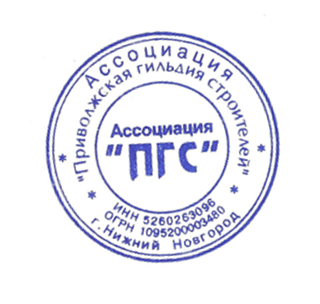 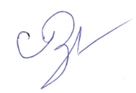 Председатель ПравленияАссоциации «Приволжская гильдия строителей»                                                         Зверев Р.В.